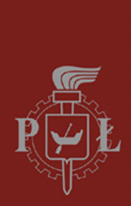 ANNOUNCEMENT
of the Vice-Rector for Education at TUL
of June 1, 2016
on medical examinations of candidates for studies as well as students and doctoral students of Lodz University of Technology(Consolidated text, as amended on 4 July 2016)Pursuant to the Regulation of the Minister of Health of 26 August 2014 on medical examinations of candidates for upper secondary or higher schools and for qualifying vocational courses, students of these schools, students, students of qualifying vocational courses and participants of doctoral studies (Journal of Laws of 2014, item 1144) I determine hereby the following.§1. General provisions1. Medical examinations of candidates for studies as well as students and doctoral students of Lodz University of Technology who will be or are exposed to harmful, noxious or hazardous factors during their studies are performed in clinics with which the Marshal's Office of the Lodz Region has signed appropriate agreements. The list of such units is updated annually by the Marshal's Office of the Lodz Region.2. Lodz University of Technology does not cover the costs incurred by the student / doctoral student in the case of undergoing medical examinations in a facility other than that indicated by the Marshal's Office of the Lodz Region.3. The referral for a medical examination includes:1) stamp of the educational institution;2) name and surname, date of birth and PESEL number of the examined person, and if they do not have a PESEL number - type, series and number of the document confirming identity;3) information about the field of study and factors harmful, noxious or dangerous to health, occurring at the place of studies, or doctoral studies;4) the date of issue of the referral;5) stamp and signature of the person referring the medical examination.The form of referral for initial and periodic examinations is attached as Appendix 1 to these rules.4. If the medical certificate states that there are health contraindications to the studies/doctoral studies, the doctor informs the examined person of the reasons justifying the issue of such a certificate and enters the justification in the medical examination documentation of the examined person. In this case, the person is not permitted to attend classes. Lodz University of Technology will offer the student/doctoral student the possibility to transfer to another field of study, provided that the medical contraindications stated by the doctor do not prevent the study in this field. §2. Initial examination of candidates for first and second cycle studies1. Persons qualified for studies in the academic year 2016/17 and subsequent years during which, in the opinion of the head of the basic organizational unit conducting the studies, they will be exposed to factors harmful, noxious or dangerous to health, are obliged, on the basis of a referral specified in §1, section 3, to obtain a medical certificate stating that there are no contraindications to pursue studies in the selected field of study.2. The medical certificate referred to in para. 1 is kept in the student's personal file.3. Before the beginning of the 2016/17 academic year, the heads of the units conducting the studies define the obligation for first-time students to submit a medical certificate as an additional condition for registration for the next semester of study.4. Persons admitted to the studies referred to in paragraph 1 in the winter semester of the academic year 2016/17 receive a referral for initial examinations along with a student ID. The deadline for the obligatory return of the medical certificate to the dean's office is November 30, 2016.5. Persons qualified for the studies referred to in para. 1 in the summer semester of the academic year 2016/17 and in subsequent academic years, receive a referral for initial examinations along with the decision on admission to studies and information about the place and date of the obligatory transfer of the medical certificate to the university.6. Failure to submit to the university the above-mentioned  certificate may be the basis for removal from the list of students due to lack of academic progress.§3. Periodic examinations of students and doctoral students1. Students of faculties at which, in the opinion of the head of the basic organizational unit conducting the studies, they are exposed to harmful, noxious or hazardous factors, are subject to periodic examinations.1) In the case of persons who started studies from the academic year 2016/17, the date and scope of the medical examination is determined by the doctor who conducts the initial examination. The department issues an appropriate referral for examinations upon the expiry of the period for which the decision was issued during the initial examinations.2) In the case of persons who started studies before the academic year 2016/17 examinations are performed:a. for first-cycle students - during the 3rd semester of studies;b. for second-cycle students - in the winter semester of 2016/17.2. Participants of doctoral studies who, in the opinion of the head of the basic organisational unit conducting the studies, are exposed to factors harmful, noxious or hazardous to health during their studies are subject to periodic examinations in the 1st and 3rd year of doctoral studies.3. In the case of failure to comply with the obligation to submit the above mentioned medical certificate to the university within the specified time period, the student/doctoral student shall not be permitted to take part in the classes, which may be the basis for removing them from the list of students.Vice-Rector for Educationof Lodz University of Technology